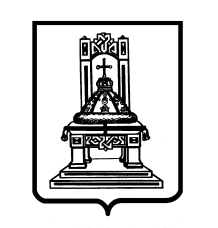 КОНТРОЛЬНО-СЧЕТНАЯ ПАЛАТА ТВЕРСКОЙ ОБЛАСТИПРИКАЗ28 февраля 2013г.				 				                    № 12Об утверждении Перечня должностей государственной гражданской службы Тверской области в Контрольно-счетной палате Тверской области, при назначении на которые граждане и при замещении которых государственные гражданские служащие Тверской области обязаны представлять сведения о своих доходах, об имуществе и обязательствах имущественного характера, а также сведения о доходах, об имуществе и обязательствах имущественного характера своих супруга (супруги) и несовершеннолетних детей В соответствии с п.3 Перечня должностей государственной гражданской службы Тверской области в Законодательном Собрании Тверской области и в государственных органах Тверской области, при назначении на которые граждане и при замещении которых государственные гражданские служащие Тверской области обязаны представлять сведения о своих доходах, об имуществе и обязательствах имущественного характера, а также сведения о доходах, об имуществе и  обязательствах имущественного характера своих супруга (супруги) и несовершеннолетних детей, утвержденного Постановлением Законодательного Собрания Тверской области от 17.09.2009 № 1522-П-4:1. Утвердить Перечень должностей государственной гражданской службы Тверской области в Контрольно-счетной палате Тверской области, при назначении на которые граждане и при замещении которых государственные гражданские служащие Тверской области обязаны представлять сведения о своих доходах, об имуществе и обязательствах имущественного характера, а также сведения о доходах, об имуществе и обязательствах имущественного характера своих супруга (супруги) и несовершеннолетних детей согласно Приложению.2. Считать утратившими силу распоряжения контрольно-счетной палаты Законодательного Собрания Тверской области от 08.10.2009 № 122, от 26.04.2011 № 48.3. Главному специалисту отдела организационно-информационного обеспечения Е.В. Милениной ознакомить всех сотрудников Контрольно-счетной палаты Тверской области с настоящим приказом.Председатель                                                         	          		 	Т.В. ИпатоваПриложение к Приказу Контрольно-счетной палаты Тверской области от 28.02.2013 № 12.Перечень должностей государственной гражданской службы Тверской области в Контрольно-счетной палате Тверской области, при назначении на которые граждане и при замещении которых государственные гражданские служащие Тверской области обязаны представлять сведения о своих доходах, об имуществе и обязательствах имущественного характера, а также сведения о доходах, об имуществе и обязательствах имущественного характера своих супруга (супруги) и несовершеннолетних детей1. Должности категории "Руководители"Главная группа должностейРуководитель отдела Контрольно-счетной палаты Тверской области2. Должности категории "Специалисты"Главная группа должностейГлавный инспекторВедущий инспекторВедущая группа должностейСтарший инспекторВедущий консультантКонсультантИнспектор3. Должности категории "Обеспечивающие специалисты"Главная группа должностейГлавный специалист